Подача заявления электронноГраждане могут получить ряд услуг, предоставляемых ПФР, в электронном виде используя  Единый портал государственных и муниципальных услуг (www.gosuslugi.ru)  (ЕПГУ)  или Личный кабинет гражданина на сайте ПФР.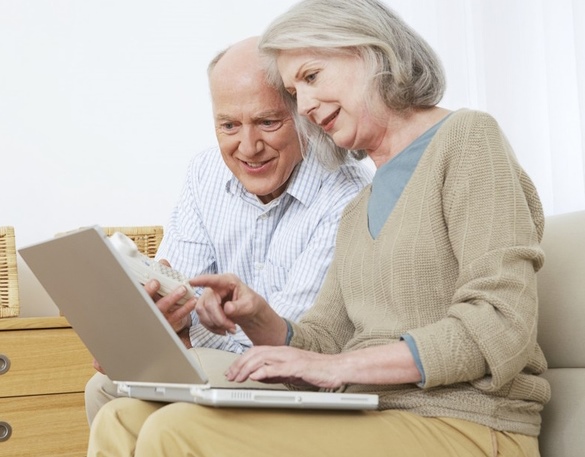 Раньше, чтобы получить государственную услугу, гражданин приходил в государственное учреждение. Теперь государство постепенно переводит госуслуги в электронную форму, чтобы граждане могли получать их дистанционно через интернет. Пользоваться государственными услугами ПФР в электронном виде – просто. Достаточно один раз  зарегистрироваться на портале www.gosuslugi.ru и получить подтвержденную учетную запись, посетив ближайшую клиентскую службу ПФР. Полученные логин и пароль необходимо использовать для входа в Личный кабинет гражданина на сайте ПФР www.pfrf.ru. Личный кабинет  - отправная точка для получения электронныхгосуслуг.В настоящее время по ряду  услуг ПФР можно заполнить и отправить в электронной форме  заявление по установленной форме  на получение услуги.Для того, чтобы электронное заявление имело юридическую силу, необходима электронная подпись, которая идентифицирует  получателя госуслуги. Стандартная регистрация на портале госуслуг создает простую электронную подпись. Только заявления, поданные в электронном виде через портал госуслуг или сайт ПФР с использованием личного кабинета гражданина, имеют юридическую силу и используются для оказания госуслуг. Результатом административной процедуры по рассмотрению электронного заявления    является принятие территориальным органом ПФР решения об удовлетворении либо об отказе в удовлетворении поданного заявления.Таким образом, для получения госуслуг ПФР  в электронном виде  необходимо иметь подтвержденную учетную запись на едином портале государственных услуг (gosuslugi.ru).   Если гражданин уже зарегистрирован на портале, необходимо использовать логин и пароль, указанные при регистрации  для входа в личный кабинет гражданина и подачи соответствующего электронного заявления.   